	Brussel, 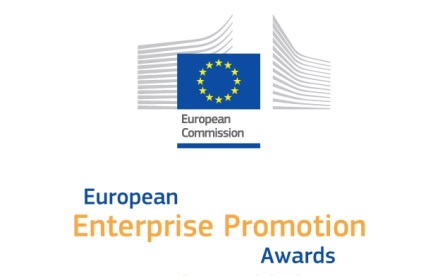 European Enterprise Promotion Awards (EEPA) - Europese Awards voor Ondernemerschapsbevordering - 2024 – Algemene informatie bij deelname aan de wedstrijdGeachte mevrouw,Geachte heer,Ik dank u van harte voor uw interesse in de European Enterprise Promotion Awards.Hebt u beslist om aan deze Europese wedstrijd deel te nemen? Lees het document “Praktijkhandleiding” aandachtig voordat u het aanmeldingsformulier invult.In die handleiding vindt u de doelstellingen van de EEPA, de verschillende prijscategorieën, de evaluatiecriteria van de jury en de deelnemingsvoorwaarden.In het bijzonder vestig ik uw aandacht op volgende aspecten:België kan maximaal twee projecten die elk uit een verschillende categorie moeten komen, voordragen voor die Europese wedstrijd.Organisaties die willen deelnemen moeten een project voorstellen dat minstens vijftien maanden bestaat en waarvan de resultaten een positieve tendens vertonen (zie punt 2.4. Deelnamecriteria van de Praktijkhandleiding).U neemt deel door het officiële aanmeldingsformulier dat u kunt downloaden op de website van de FOD Economie, in te vullen en te ondertekenen. Vul het volledig in, respecteer de gegeven richtlijnen (maximaal aantal woorden, pagina’s, …) en verschaf ons de gevraagde informatie.Geef o.a. aan in welke prijscategorie u wilt deelnemen en beschrijf duidelijk het project waarmee u deelneemt en licht de resultaten toe die u ermee behaalde. Verduidelijk de resultaten eventueel met een grafiek en/of tabel. Licht ook het innovatieve karakter van uw project toe.Houd er bij het invullen van uw formulier steeds rekening mee dat, indien uw project door de Belgische jury wordt weerhouden, het naar het Engels wordt vertaald om doorgestuurd te worden naar de Europese jury.Desgewenst kunt u uw kandidatuur direct in het Engels opstellen. Download hiervoor een Engelstalig aanmeldingsformulier op de website van de FOD Economie.Aan elke kandidatuur mag een aanbevelingsbrief van een persoon die uw project kent en wil ondersteunen, maar die niet betrokken is bij de dagelijkse werking en het bestuur ervan worden toegevoegd. U kunt ook een vijftal internetlinks toevoegen. Bedenk een tekst die uw project kan promoten in de media.De Belgische en de Europese jury’s onderzoeken enkel het aanmeldingsformulier van uw kandidatuur. De informatie die u in dat formulier vermeldt, moet dus heel leesbaar en duidelijk zijn.U kunt geen materiële bijlagen (folders, documentatiemappen, dvd, usb, ...) toevoegen bij het deelnameformulier. In het deelnameformulier is wel ruimte voorzien om maximaal 5 internetlinks op te nemen die verwijzen naar websites die meer kunnen vertellen over uw project (de behaalde resultaten, partners, filmpjes, …).Samenvattend: de voorstelling en de redactie van uw aanmeldingsformulier moet van zeer goede kwaliteit zijn.E-mail uw volledig en ondertekend formulier (in Word en pdf-formaat) tegen ten laatste donderdag 16 mei 2024 om 15 uur naar: info.eepa@economie.fgov.be.Voor bijkomende informatie en/of om u te helpen bij het beter voorstellen van uw dossier, kunt u mij steeds contacteren: 02 277 71 25.Belangrijk!Binnen de 5 werkdagen na de datum van ontvangst van uw kandidatuurformulier wordt u een ontvangstbevestiging per e-mail toegestuurd. Ontvangt u die bevestiging niet, contacteer dan zo snel mogelijk en uiterlijk binnen de 10 werkdagen na de datum van verzending van uw kandidatuurformulier de Belgische contactpersoon voor de Europese Awards (dit bericht wordt op zijn beurt per e-mail bevestigd door de Belgische contactpersoon voor de EEPA). Zo niet, dan is uw kandidatuur onontvankelijk.Ik dank u voor uw deelname en wens u alvast veel succes toe.HoogachtendDieter TielemansBelgische contactpersoon voor de Europese AwardsFOD Economie, K.M.O., Middenstand en EnergieAlgemene Directie K.M.O.-beleidDirectie “Europa en Ondernemerschap”Dienst “Europa en Internationaal”Tel.: 02 277 71 25@: info.eepa@economie.fgov.be 
City Atrium, 4e verdieping, bureel 4B24Vooruitgangstraat 501210 Brussel
België